09.01.2024  № 8О внесении изменения в Положение об организации и проведении конкурса на замещение вакантной должности руководителя муниципального учреждения культуры и дополнительного образования, подведомственного управлению культуры и развития туризма администрации города Чебоксары, утвержденное постановление администрации города Чебоксары от 01.08.2016 № 2090В соответствии с Федеральным законом от 06.10.2003 № 131-ФЗ «Об общих принципах организации местного самоуправления в Российской Федерации» администрация города Чебоксары п о с т а н о в л я е т:1. Внести в Положение об организации и проведении конкурса на замещение вакантной должности руководителя муниципального учреждения культуры и дополнительного образования, подведомственного управлению культуры и развития туризма администрации города Чебоксары, утвержденное постановление администрации города Чебоксары от 01.08.2016 № 2090, изменение, изложив пункт 3.8 в следующей редакции:«3.8. Решение конкурсной комиссии является основанием для назначения на соответствующую должность либо отказа в таком назначении. В соответствии с результатами конкурса решение о назначении оформляется приказом управления культуры и развития туризма администрации города Чебоксары.».2. Настоящее постановление вступает в силу со дня его официального опубликования.3. Контроль за исполнением настоящего постановления возложить на заместителя главы администрации города Чебоксары по социальным вопросам.Глава города Чебоксары 						       Д.В. СпиринЧăваш РеспубликиШупашкар хула	Администрацийě	ЙЫШĂНУ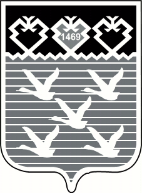 Чувашская РеспубликаАдминистрациягорода ЧебоксарыПОСТАНОВЛЕНИЕ